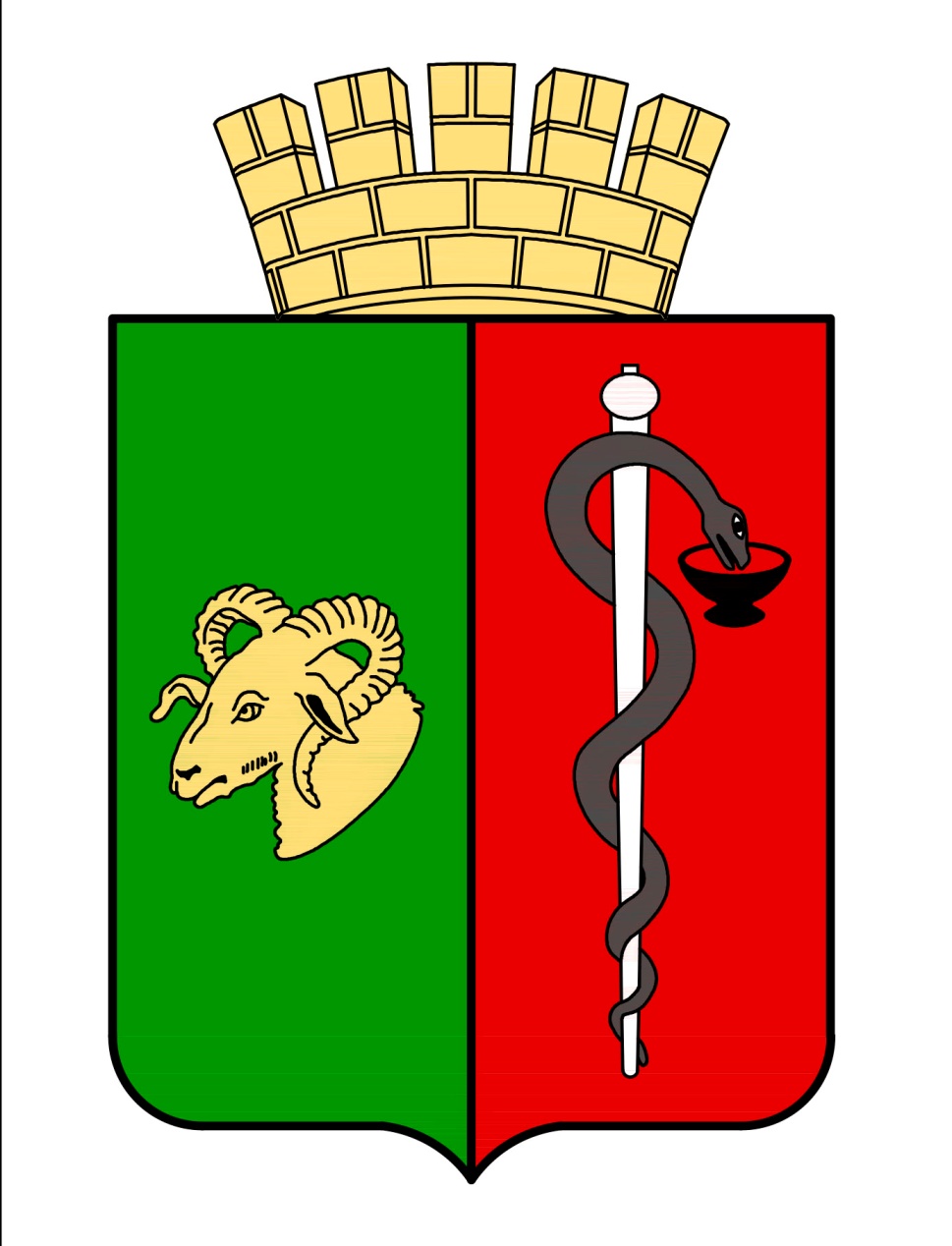 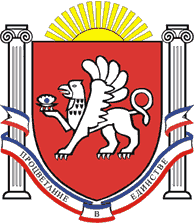 ЕВПАТОРИЙСКИЙ ГОРОДСКОЙ СОВЕТРЕСПУБЛИКА КРЫМ
Р Е Ш Е Н И ЕI созыв Сессия №9505.09.2019                                                  г. Евпатория                                                  №1-95/2О внесении изменений в решение  Евпаторийского городского совета Республики Крым от 23.09.2016г.  № 1-43/1 «Об утверждении Регламента Евпаторийского   городского    совета I созыва в новой редакции» с изменениями           В соответствии со ст.35 Федерального закона Российской Федерации от 06.10.2014г.               № 131-ФЗ «Об общих принципах организации местного самоуправления в Российской Федерации», ст. 27 Закона Республики Крым от 21.08.2014г. №54-ЗРК «Об основах местного самоуправления в Республике Крым», Уставом муниципального образования городской округ Евпатория Республики Крым, -                                   городской совет РЕШИЛ:          1. Внести изменения в решение и приложение к решению Евпаторийского городского совета Республики Крым от 23.09.2016г. № 1-43/1 «Об утверждении Регламента Евпаторийского   городского    совета I созыва в новой редакции» с изменениями, исключив из текста решения и приложения к решению  от 23.09.2016г. № 1-43/1 словосочетание  «…I созыва».            2. Настоящее решение вступает в силу со дня обнародования на официальном сайте Правительства Республики Крым – http://rk.gov.ru в разделе: муниципальные образования, подраздел – Евпатория, а также на официальном сайте муниципального образования        городской        округ        Евпатория   Республики Крым – http://admin.my-evp.ru в разделе Документы, подраздел – Документы городского совета в информационно-телекоммуникационной сети общего пользования.          3.Контроль за выполнением настоящего решения оставляю за собой. ПредседательЕвпаторийского городского совета                                                               О. В. Харитоненко